http://ww2.ac-poitiers.fr/math_sp/IMG/swf/constitutionDeLaMatiere.swfhttp://missiontice.ac-besancon.fr/lp_maths_sciences/tableau_virtuel/sciences/chimie/tableau_2/tableau_periodique.htmI] Activité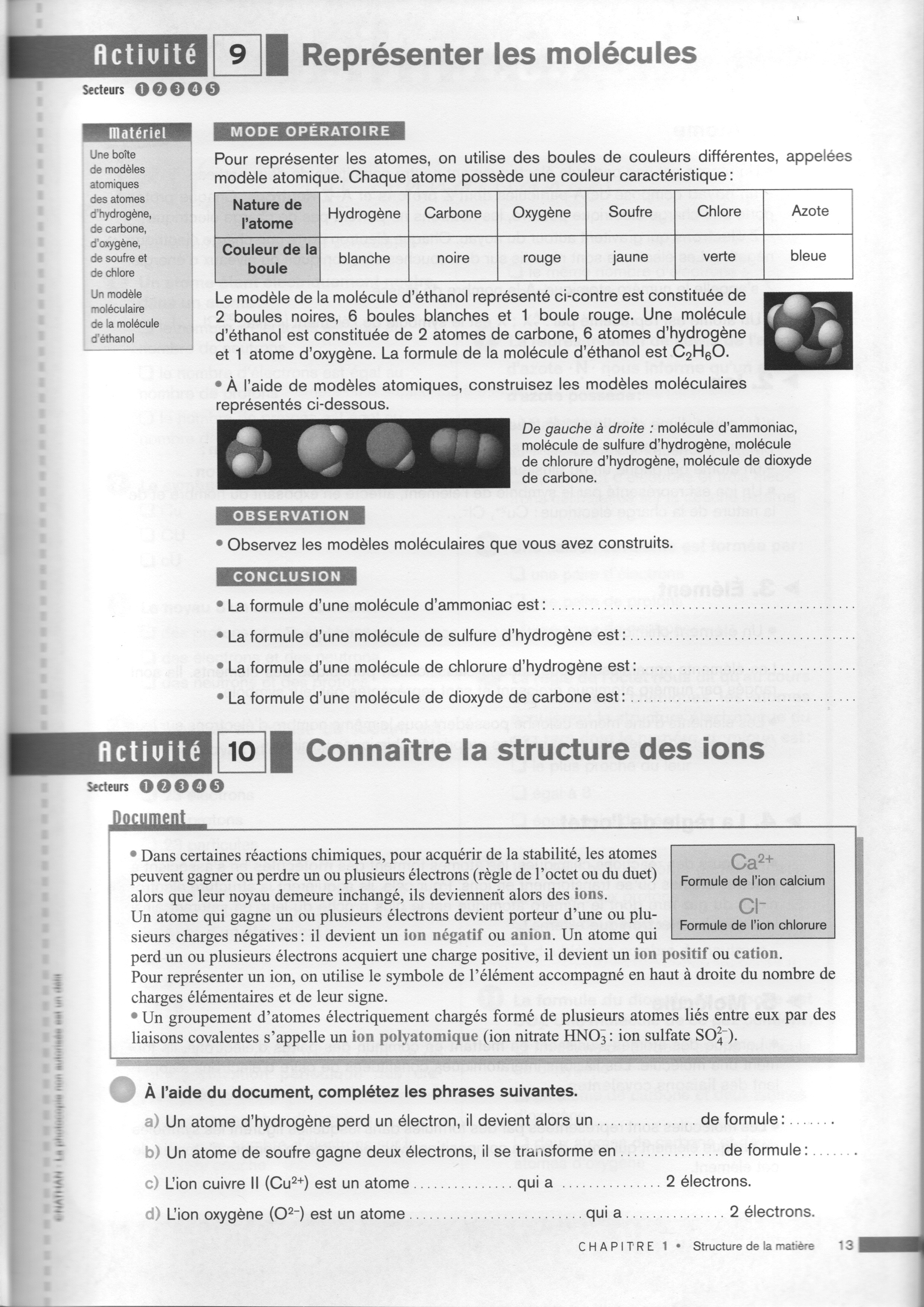 II] DéfinitionsAu cours d’une réaction chimique :un atome qui perd un ou plusieurs électrons devient un ion positif ou cationun atome qui gagne un ou plusieurs électrons devient un ion négatif ou anion.Un ion est représenté par le symbole de l’élément, affecté d’un exposant du nombre et de la nature de la charge électrique : Cu2+, Cl-.III] Application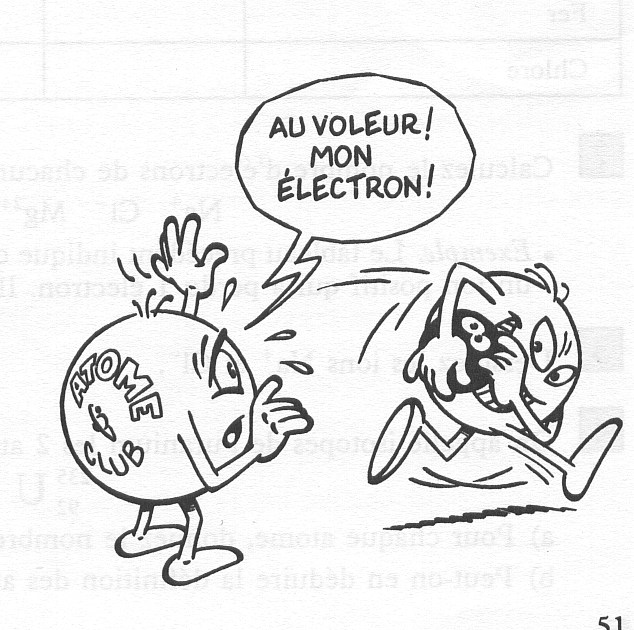 1. Compléter les trous avec les mots : gagné, perdu, cation, anion.L’ion Fe2+ est un atome de fer qui a perdu 2 électrons, c’est un cation.L’ion S2 est un atome de soufre qui a gagné 2 électrons, c’est un anion.2. Classer les ions suivants dans la bonne colonne : Cl, Na+, Ca2+, N3, Al3+.IV] Règle de l'octet: Un atome ou un ion est stable si la couche L ou la couche M correspond à la couche externe et comporte huit électrons.Remarque: on dit qu'un ion ou un atome est stable s'il est peu ou pas réactif c'est à dire qu'il ne prend pas part aux transformations chimiques.Cette règle permet de repérer les atomes qui, sous forme de corps simple, sont stables, n'interviennent pas dans les transformations chimiques et ne donnent pas naissance à des ions.C'est le cas en entre autre, pour le néon (de couche externe (L)8) et pour l'argon de couche externe (M)8.V] Les ions et la classification périodique :Les atomes peuvent s’ioniser en gagnant ou en perdant 1 , 2 ou 3 électrons célibataires. De plus, d’après la règle de l’octet, les atomes cherchent à avoir la structure électronique des éléments de la dernière colonne de la classification périodique.Exemple :Le néon (Ne) se trouve dans la dernière colonne du tableau, il possède 10 électrons. Le fluor (F) qui est son voisin possède 9 électrons. La règle dit que le fluor va chercher à avoir 10 électrons comme le néon, le fluor cherche donc à gagner 1 électron. On obtient alors l’ion F.D’après cette règle, que va chercher à faire l’atome d’oxygène : O ?L’atome d’oxygène va chercher à gagner 2 électrons, on obtient alors l’ion O2.VI] Ions polyatomiques : Définition :C’est un ion qui est constitué de plusieurs atomes.Quelques ions polyatomiques :THÈME : HS2Les liquides d’usage courant : que contiennent-ils et quels risques peuvent-ils présenter ?2de ASSP3objectifsobjectifsobjectifsConnaître la définition d’un anion et d’un cation.Connaître quelques ions usuels.Connaître la définition d’un anion et d’un cation.Connaître quelques ions usuels.Connaître la définition d’un anion et d’un cation.Connaître quelques ions usuels.anioncationCl    N3Na+  Ca2+   Al3+IIIIIIIVVVIVIIVIII1         1,0Hhydrogène2            4Hehelium3         6,9Lilithium4            9Beberyllium5       10,8Bbore6          12Ccarbone7          14Nazote8          16Ooxygène9          19Ffluor10     20,2Nenéon11        23Nasodium12     24,3Mgmagnesium13        27Alaluminium14     28,1Sisilicium15        31Pphosphore16     32,1Ssoufre17     35,5Clchlore18     39,9ArargonnomhydroniumhydroxydeNitratephosphateSulfateammoniumcarbonateformuleH3O+HO-NO3 -PO4 3-SO4 2-NH4+CO32-